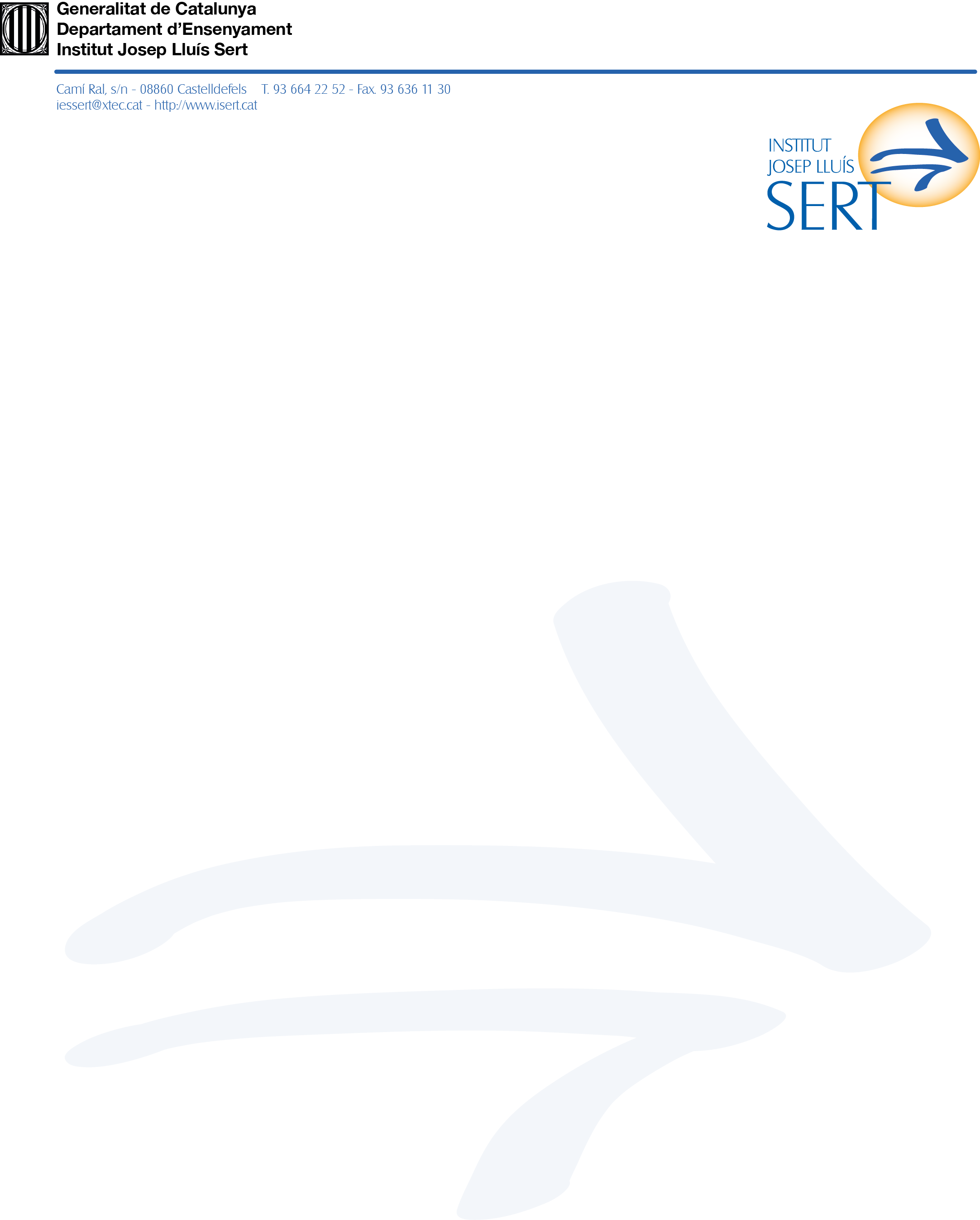 RECLAMACIÓ PER LES QUALIFICACIONS CURS 2019-20Castelldefels, ............. de ........................................ de 2020Aquest full degudament emplenat caldrà enviar-lo per correu electrònic a:  reclamacions@sert.caten els terminis fets públics per l’institut (correu enviat a les famílies i pàgina web).  No es podran atendre reclamacions enviades fora del termini.Reclamació al departament didàctic de:Joalumne del gruppresento  reclamació a la qualificació en l’Avaluació  presento  reclamació a la qualificació en l’Avaluació  EXPOSO:(Aquesta exposició ha d’estar ben argumentada i basada en criteris objectius.  No s’acceptaran reclamacions que al·ludeixin a criteris subjectius (com per exemple “el professor em va dir que ...”  o  “el professor em té mania ...”) en aquests casos cal parlar directament amb el professor al·ludit o amb el Tutor Orientador)DEMANO:(Cal exposar de manera clara i concreta el que es demana i cal tenir present que aquesta reclamació comportarà la revisió de la nota obtinguda per l’alumne i, per tant, també pot ser que la nova nota sigui inferior a la que es reclama).Signat l’alumne: